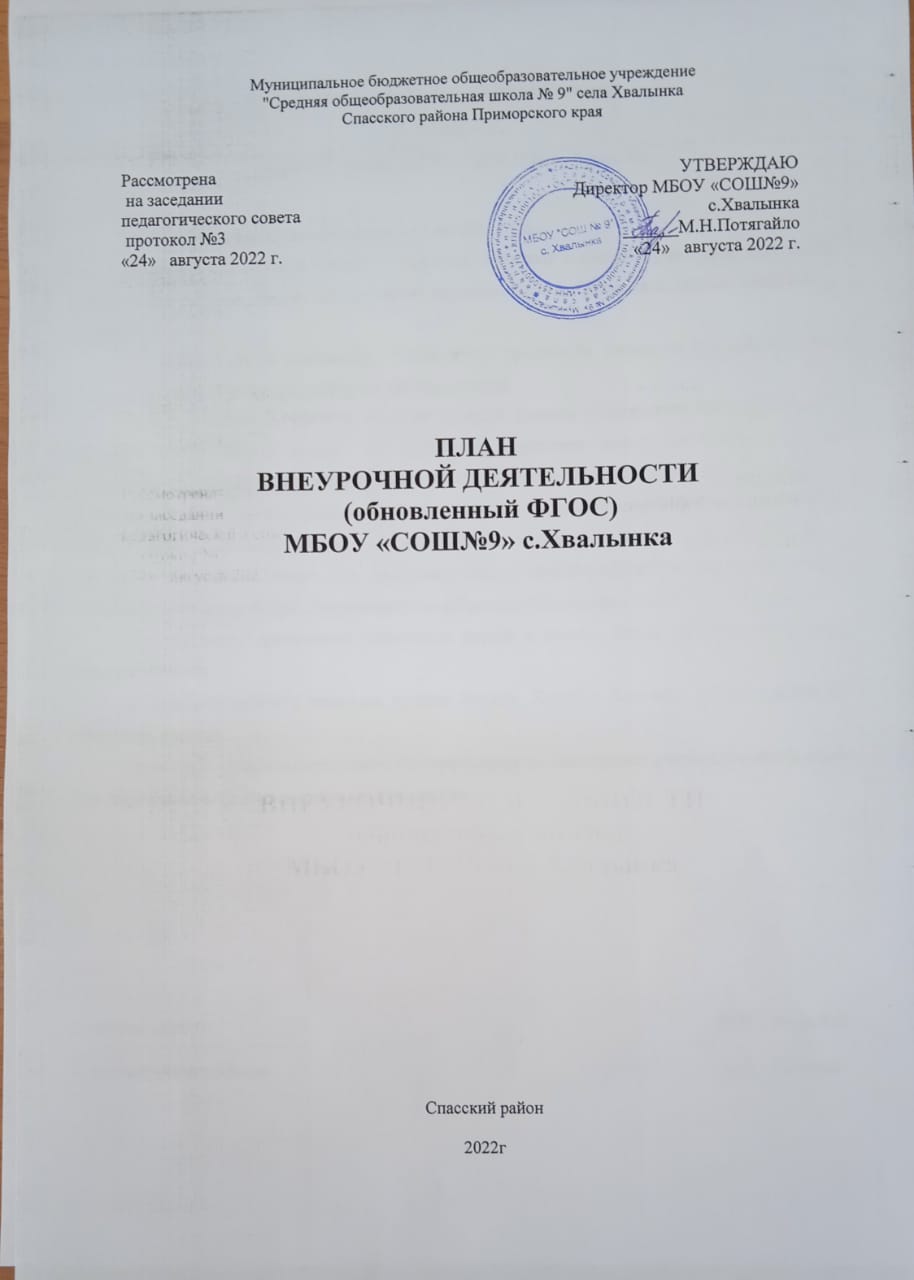 Муниципальное бюджетное общеобразовательное учреждение"Средняя общеобразовательная школа № 9" села ХвалынкаСпасского района Приморского краяПЛАНВНЕУРОЧНОЙ ДЕЯТЕЛЬНОСТИ(обновленный ФГОС)МБОУ «СОШ№9» с.ХвалынкаСпасский район 2022гПояснительная записка  Под внеурочной деятельностью следует понимать образовательную деятельность, направленную на достижение планируемых результатов освоения основных образовательных программ (предметных, метапредметных и личностных), осуществляемую в формах, отличных от урочной. Внеурочная деятельность организуется в соответствии со следующиминормативными документами и методическими рекомендациями:- Приказ Минпросвещения России от 31.05.2021 № 287 «Об утверждениифедерального государственного образовательного стандарта основного общегообразования» (Зарегистрировано в Минюсте России 05.07.2021 № 64101) -http://www.consultant.ru/document/cons_doc_LAW_389560/;- Письмо Министерства просвещения Российской Федерации от 05.07.2022г.№ТВ–1290/03 «О направлении методических рекомендаций» (Информационно-методическое письмо об организации внеурочной деятельности в рамках реализацииобновленных федеральных государственных образовательных стандартов начальногообщего и основного общего образования);- Письмо Минпросвещения России от 17.06.2022 г. № 03-871 «Об организациизанятий «Разговоры о важном»;  - Методические рекомендации по формированию функциональной грамотностиобучающихся –http://skiv.instrao.ru/bank-zadaniy/;- Санитарные правила СП 2.4.3648-20 «Санитарно-эпидемиологическиетребования к организациям воспитания и обучения, отдыха и оздоровления детей имолодежи», утвержденных постановлением Главного государственного санитарноговрача Российской Федерации от 28.09.2020 № 28 (далее – СП 2.4.3648-20);      План внеурочной деятельности образовательной организации является обязательной частью организационного раздела основной образовательной программы, а рабочие программы внеурочной деятельности являются обязательной частью содержательного раздела основной образовательной программы. В целях реализации плана внеурочной деятельности школой  может предусматриваться использование ресурсов других организаций (в том числе в сетевой форме), включая организации дополнительного образования, профессиональные образовательные организации, образовательные организации высшего образования, организации культуры, физкультурно-спортивные, детские общественные объединения и иные организации, обладающие необходимыми ресурсами.Формы внеурочной деятельности предусматривают активность исамостоятельность обучающихся, сочетают индивидуальную и групповую работы,обеспечивают гибкий режим занятий (продолжительность, последовательность),переменный состав обучающихся, проектную и исследовательскую деятельность,экскурсии, походы, деловые игры и пр.Допускается формирование учебных групп из обучающихся разных классов впределах одного уровня образования.        В соответствии с требованиями обновленных ФГОС НОО и ООО образовательная организация обеспечивает проведение до 10 часов еженедельных занятий внеурочной деятельности: - НОО - до 1320 часов; - ООО - до 1750 часов.Часы внеурочной деятельности рекомендуются использовать на социальное, творческое, интеллектуальное, общекультурное, физическое, гражданско-патриотическое развитие обучающихся, создавая условия для их самореализации и осуществляя педагогическую поддержку в преодолении ими трудностей в обучении и социализации. Обязательным условием организации внеурочной деятельности является ее воспитательная направленность, соотнесенность с рабочей программой воспитания образовательной организации. С целью реализации принципа формирования единого образовательного пространства на всех уровнях образования часы внеурочной деятельности используются через реализацию модели плана с преобладанием учебно-познавательной деятельности, когда наибольшее внимание уделяется внеурочнойдеятельности по учебным предметам и формированию функциональной грамотности:Планирование внеурочной деятельностиС целью обеспечения преемственности содержания образовательных программ начального общего и основного общего образования целесообразно при формировании плана внеурочной деятельности образовательной организации предусмотрена часть,рекомендуемую для всех обучающихся: 1 час в неделю – на информационно-просветительские занятия патриотической, нравственной и экологической направленности «Разговоры о важном» (понедельник, первый урок); 1 час в неделю – на занятия по формированию функциональной грамотности обучающихся (в том числе финансовой грамотности); 1 час в неделю – на занятия, направленные на удовлетворение профориентационных интересов и потребностей обучающихся (в том числе основы предпринимательства). Кроме того, в вариативную частьплана внеурочной деятельности целесообразно включить:   - часы (3ч.), отведенные  на занятия, связанные с реализацией особых интеллектуальных и социокультурных потребностей обучающихся (в том числе для сопровождения изучения отдельных учебных предметов на углубленномуровне, проектно-исследовательской деятельности, исторического просвещения);   -  часы (2ч.), отведенные на занятия, направленные на удовлетворение интересов ипотребностей обучающихся в творческом и физическом развитии (в том числеорганизация занятий в школьных музеях,ШСК);    - часы (2ч.), отведенные на занятия, направленные на удовлетворение социальных интересов и потребностей обучающихся (в том числе в рамках РДШ,Юнармии).Основное содержание рекомендуемых занятий внеурочной деятельностиотражено в таблице:Цель и идеи внеурочной деятельностиЦель внеурочной деятельности - создание условий, обеспечивающихдостижение учащимися необходимого для жизни в обществе социального опыта иформирования у обучающихся принимаемой обществом системы ценностей, созданиеусловий для многогранного развития и социализации каждого обучающегося вовнеурочное время, создание воспитывающей среды, обеспечивающей активизациюсоциальных, интеллектуальных интересов обучающихся, развитие здоровой, творческирастущей личности, с сформированной гражданской ответственностью и правовымсамосознанием, способной на социально значимую практическую деятельность.Основными  идеями плана внеурочной деятельностьюМБОУ «СОШ№9» с. Хвалынкаявляются:- создание условий для достижения обучающимися уровня образованности,соответствующего их личностному потенциалу;- ориентация на достижение учениками социальной зрелости;- удовлетворение образовательных потребностей учащихся и их родителей.При этом решаются следующие основные педагогические задачи:- включение учащихся в разностороннюю деятельность;- формирование навыков позитивного коммуникативного общения;- развитие навыков организации и осуществления сотрудничества с педагогами,сверстниками, родителями, старшими детьми в решении общих проблем;- воспитание трудолюбия, способности к преодолению трудностей,целеустремленности и настойчивости в достижении результата;- развитие позитивного отношения к базовым общественным ценностям(человек, семья, Отечество, природа, мир, знания, труд, культура);- формирование стремления к здоровому образу жизни;- подготовка учащихся к активной и полноценной жизнедеятельности всовременном мире.Ожидаемые результатыЛичностные:- готовность и способность к саморазвитию;- сформированность мотивации к познанию, ценностно-смысловые установки,отражающие индивидуально-личностные позиции, социальные компетенцииличностных качеств;- сформированность основ гражданской идентичности.Предметные:- получение нового знания и опыта его применения.Метапредметные:- освоение универсальных учебных действий;- овладение ключевыми компетенциями.Воспитательный результат внеурочной деятельности - непосредственноедуховно-нравственное приобретение обучающегося благодаря его участию в том илиином виде деятельности.Воспитательный эффект внеурочной деятельности - влияние (последствие)того или иного духовно-нравственного приобретения на процесс развития личностиобучающегося.Все виды внеурочной деятельности учащихся на уровне основного общегообразования строго ориентированы на воспитательные результаты.Внеурочная деятельность способствует тому, что школьник самостоятельнодействует в общественной жизни, может приобрести опыт исследовательскойдеятельности; опыт публичного выступления; опыт самообслуживания,самоорганизации и организации совместной деятельности с другими детьми.Промежуточная аттестация обучающихся иконтроль за посещаемостьюПромежуточная аттестация обучающихся, осваивающих программы внеурочнойдеятельности, как правило, не проводится. Результаты могут быть учтены в форме защиты проектной работы, выполнениянорматива, выполнения индивидуальной или коллективной работы, отчета овыполненной работе и т.п., в соответствии с рабочей программой учителя и с учетомособенностей реализуемой программы.Текущий контроль за посещением обучающимися занятий внеурочнойдеятельности в школе и учет занятости обучающихся осуществляется класснымруководителем и преподавателем, ведущим курс. Учет занятости обучающихся ворганизациях дополнительного образования детей (спортивных школах, музыкальныхшколах и др. организациях) осуществляется классным руководителем.Формы внеурочной деятельностиВнеурочная деятельность может быть организована в следующих формах:- экскурсии, посещения музеев, кинотеатров- деятельность ученических сообществ,- клубы по интересам,-встречи,- реализация проектов,- кружки,- походы и т.п.Режим внеурочной деятельностиВ соответствии с санитарно-эпидемиологическими правилами и нормативамиорганизован перерыв между последним уроком и началом занятий внеурочнойдеятельности. Продолжительность занятий внеурочной деятельности составляет 45минут (за исключением 1 класса) Перерыв между занятиями внеурочной деятельности 10 минут.Для обучающихся, посещающих занятия в организациях дополнительногообразования (спортивных школах, музыкальных школах и др. организациях)количество часов внеурочной деятельности может быть сокращено.Расписание внеурочных занятий составляется отдельно от расписания уроков.Занятия внеурочной деятельности реализуются за счет бюджетногофинансирования.Недельный план внеурочной деятельности оНОО, ООО и СООРассмотрена на заседании педагогического совета протокол №3«24»   августа 2022 г.УТВЕРЖДАЮДиректор МБОУ «СОШ№9»с.Хвалынка______М.Н.Потягайло«24»   августа 2022 г.Модель плана внеурочнойдеятельностиСодержательное наполнениеПреобладаниеучебно-познавательнойдеятельности- занятия обучающихся по формированию функциональной грамотности;- занятия обучающихся с педагогами, сопровождающимипроектно- исследовательскую деятельность;- профориентационные занятия обучающихся;НаправлениевнеурочнойдеятельностиКоличествочасов в неделюОсновное содержание занятийЧасть, рекомендуемая для всех обучающихсяЧасть, рекомендуемая для всех обучающихсяЧасть, рекомендуемая для всех обучающихсяИнформационно-просветительскиезанятияпатриотической,и  экологическойнаправленности«Разговоры о важном»1Основная цель: развитие ценностногоотношения обучающихся к своей Родине –России, населяющим ее людям, ееуникальной истории, богатой природе ивеликой культуре.Основная задача:формированиесоответствующей внутренней позицииличности школьника, необходимой ему дляконструктивного и ответственного поведенияв обществе.Основные темызанятий связаны сважнейшими аспектами жизни человека всовременной России: знанием роднойистории и пониманием сложностейсовременного мира, техническим прогрессоми сохранением природы, ориентацией вмировой художественной культуре иповседневной культуре поведения,доброжелательным отношением кокружающим и ответственным отношением ксобственнымпоступкамЗанятия поформированиюфункциональнойграмотностиобучающихся1Основная цель:развитие способностиобучающихся применять приобретённыезнания, умения и навыки для решения задачв различных сферах жизнедеятельности,(обеспечение связи обучения с жизнью).Основная задача:формирование и развитиефункциональной грамотности школьников:читательской, математической, естественно-научной, финансовой, направленной наразвитие креативного мышления и глобальныхкомпетенций.Основные организационные формы:интегрированные курсы, метапредметныекружки или факультативы.Занятия,направленные наудовлетворениепрофориентационныхинтересов ипотребностейобучающихся1Основная цель:развитие ценностногоотношения обучающихся к труду какосновному способу достижения жизненногоблагополучия и ощущения уверенности вжизни.Основная задача:формирование готовностишкольников к осознанному выборунаправления продолжения своего образованияи будущей профессии, осознание важностиполучаемых в школе знаний для дальнейшейпрофессиональной и внепрофессиональнойдеятельности.Основные организационные формы:профориентационные беседы, деловые игры, квесты, решение кейсов, изучениеспециализированных цифровых ресурсов,профессиональные пробы, моделирующиепрофессиональную деятельность, экскурсии, посещение ярмарок профессий ипрофориентационных парков.Основное содержание:знакомство с миромпрофессий и способами полученияпрофессионального образования; созданиеусловий для развития надпрофессиональныхнавыков (общения, работы в команде,поведения в конфликтной ситуации и т.п.);создание условий для познания обучающимсясамого себя, своих мотивов, устремлений,склонностей как условий для формированияуверенности в себе, способности адекватнооценивать свои силы и возможности.	Вариативная часть	Вариативная часть	Вариативная частьЗанятия, связанные среализацией особыхинтеллектуальных исоциокультурныхпотребностейобучающихся3Основная цель:интеллектуальное иобщекультурное развитие обучающихся,удовлетворение их особых познавательных,культурных, оздоровительных потребностей иинтересов.Основная задача:формирование ценностногоотношения обучающихся к знаниям, какзалогу их собственного будущего, и ккультуре в целом, как к духовному богатствуобщества, сохраняющему национальнуюсамобытность народов России.Основные направления деятельности:занятияпо дополнительному или углубленномуизучению учебных предметов или модулей;занятия в рамках исследовательской ипроектной деятельности; занятия, связанные сосвоением регионального компонентаобразования или особыми этнокультурнымиинтересами участников образовательныхотношений; дополнительные занятия дляшкольников, испытывающих затруднения в освоении учебной программы или трудности в освоении языка обучения; специальныезанятия для обучающихся с ограниченнымивозможностями здоровья или испытывающими затруднения в социальной   коммуникацииЗанятия, направленные на удовлетворение интересов и потребностей обучающихся в творческом и физическом развитии, помощь в самореализации, раскрытии и развитии способностей и талантов 2Основная цель:удовлетворение интересов и потребностей обучающихся в творческом и физическом развитии, помощь в самореализации, раскрытии и развитии способностей и талантов. Основные задачи: раскрытие творческих способностей школьников, формирование у них чувства вкуса и умения ценить прекрасное, формирование ценностного отношения к культуре; физическое развитие обучающихся, привитие им любви к спорту и побуждение к здоровому образу жизни, воспитание силы воли, ответственности, формирование установок на защиту слабых; оздоровление школьников, привитие им любви к своему краю, его истории, культуре, природе, развитие их самостоятельности и ответственности, формирование навыков самообслуживающего труда. Основные организационные формы: занятия школьников в различных творческих объединениях (музыкальных, хоровых студиях, кружках художественного творчества, журналистских, поэтических или писательских клубах и т.п.); занятия школьников в спортивных объединениях (секциях и клубах, организация спортивных турниров и соревнований); занятия школьников в объединениях туристскокраеведческой направленности (экскурсии, развитие школьного музея).Занятия, направленные на, удовлетворениесоциальных интересови потребностейобучающихся, напедагогическоесопровождениедеятельностисоциальноориентированныхученическихсообществ, детскихобщественныхобъединений, органовученическогосамоуправления, наорганизациюсовместно собучающимисякомплексамероприятийвоспитательнойнаправленности2Основная цель:развитие важных для жизниподрастающего человека социальных умений– заботиться о других и организовывать своюсобственную деятельность, лидировать иподчиняться, брать на себя инициативу инести ответственность, отстаивать свою точкузрения и принимать другие точки зрения.Основная задача:обеспечениепсихологического благополучия обучающихсяв образовательном пространстве школы,создание условий для развитияответственности за формирование макро имикро коммуникаций, складывающихся вобразовательной организации, понимания зонличного влияния на уклад школьной жизни.Основные организационные формы:педагогическое сопровождение деятельностиРоссийского движения школьников иЮнармейских отрядов; волонтерских,трудовых, экологических отрядов,создаваемых для социально ориентированнойработы; выборного Совета обучающихся,создаваемого для учета мнения школьников повопросам управления образовательнойорганизацией, для облегченияраспространения значимой для школьников информации и получения обратной связи отклассных коллективов; постояннодействующего школьного актива,инициирующего и организующего проведениеличностно значимых для школьников событий(соревнований, конкурсов, флешмобов); творческихсоветов, отвечающих за проведение тех илииных конкретных мероприятий, праздников,вечеров, акций; созданной из наиболееавторитетных старшеклассников группы поурегулированию конфликтных ситуаций вшколе.Количество часов  в годКоличество часов  в годКоличество часов  в годКоличество часов  в годКоличество часов  в годКоличество часов  в годКоличество часов  в годКоличество часов  в годКоличество часов  в годКоличество часов  в годКоличество часов  в годКоличество часов  в годКоличество часов  в годНаправление внеурочнойдеятельностиПрограммаПрограмма123а3б4567а7б8а8б91010Часть, обязательная для всех обучающихсяЧасть, обязательная для всех обучающихсяЧасть, обязательная для всех обучающихсяЧасть, обязательная для всех обучающихсяЧасть, обязательная для всех обучающихсяЧасть, обязательная для всех обучающихсяЧасть, обязательная для всех обучающихсяЧасть, обязательная для всех обучающихсяЧасть, обязательная для всех обучающихсяЧасть, обязательная для всех обучающихсяЧасть, обязательная для всех обучающихсяЧасть, обязательная для всех обучающихсяЧасть, обязательная для всех обучающихсяЧасть, обязательная для всех обучающихсяЧасть, обязательная для всех обучающихсяЧасть, обязательная для всех обучающихсяИнформационно-просветительские занятияпатриотической,нравственной иэкологическойнаправленностиИнформационно-просветительские занятияпатриотической,нравственной иэкологическойнаправленностиРазговоры о важном33343434343434343434343434Информационно-просветительские занятияпатриотической,нравственной иэкологическойнаправленностиИнформационно-просветительские занятияпатриотической,нравственной иэкологическойнаправленностиКиноуроки9999999999999Занятия по формированиюфункциональнойграмотностиобучающихсяЗанятия по формированиюфункциональнойграмотностиобучающихсяФункциональнаяграмотность3434Занятия, направленные наудовлетворениепрофориентационныхинтересов и потребностейобучающихсяЗанятия, направленные наудовлетворениепрофориентационныхинтересов и потребностейобучающихсяПроектория18181818181818181818181818Вариативная частьВариативная частьВариативная частьВариативная частьВариативная частьВариативная частьВариативная частьВариативная частьВариативная частьВариативная частьВариативная частьВариативная частьВариативная частьВариативная частьВариативная частьВариативная частьЗанятия, связанные среализацией особыхинтеллектуальных и социокультурных потребностейобучающихсяЗанятия, связанные среализацией особыхинтеллектуальных и социокультурных потребностейобучающихсяПроектная деятельность34Занятия, связанные среализацией особыхинтеллектуальных и социокультурных потребностейобучающихсяЗанятия, связанные среализацией особыхинтеллектуальных и социокультурных потребностейобучающихсяЖивая  планета34Занятия, связанные среализацией особыхинтеллектуальных и социокультурных потребностейобучающихсяЗанятия, связанные среализацией особыхинтеллектуальных и социокультурных потребностейобучающихся«Урок цифра»4444444Занятия, направленные наудовлетворение интересови потребностейобучающихся втворческом и физическомразвитии, помощь всамореализации,раскрытии и развитииспособностей италантовЗанятия, направленные наудовлетворение интересови потребностейобучающихся втворческом и физическомразвитии, помощь всамореализации,раскрытии и развитииспособностей италантов«Музыкальный театр»3334Занятия, направленные наудовлетворение интересови потребностейобучающихся втворческом и физическомразвитии, помощь всамореализации,раскрытии и развитииспособностей италантовЗанятия, направленные наудовлетворение интересови потребностейобучающихся втворческом и физическомразвитии, помощь всамореализации,раскрытии и развитииспособностей италантов«Легомир»33Занятия, направленные наудовлетворениесоциальных интересов ипотребностейобучающихся, напедагогическоесопровождениедеятельности социальноориентированныхученических сообществ,детских общественныхобъединений, органовученическогосамоуправления, наорганизацию совместно собучающимися комплекса мероприятийвоспитательнойнаправленностиЗанятия, направленные наудовлетворениесоциальных интересов ипотребностейобучающихся, напедагогическоесопровождениедеятельности социальноориентированныхученических сообществ,детских общественныхобъединений, органовученическогосамоуправления, наорганизацию совместно собучающимися комплекса мероприятийвоспитательнойнаправленности«Школа Лидеров»666688Занятия, направленные наудовлетворениесоциальных интересов ипотребностейобучающихся, напедагогическоесопровождениедеятельности социальноориентированныхученических сообществ,детских общественныхобъединений, органовученическогосамоуправления, наорганизацию совместно собучающимися комплекса мероприятийвоспитательнойнаправленностиЗанятия, направленные наудовлетворениесоциальных интересов ипотребностейобучающихся, напедагогическоесопровождениедеятельности социальноориентированныхученических сообществ,детских общественныхобъединений, органовученическогосамоуправления, наорганизацию совместно собучающимися комплекса мероприятийвоспитательнойнаправленностиЮИД34Занятия, направленные наудовлетворениесоциальных интересов ипотребностейобучающихся, напедагогическоесопровождениедеятельности социальноориентированныхученических сообществ,детских общественныхобъединений, органовученическогосамоуправления, наорганизацию совместно собучающимися комплекса мероприятийвоспитательнойнаправленностиЗанятия, направленные наудовлетворениесоциальных интересов ипотребностейобучающихся, напедагогическоесопровождениедеятельности социальноориентированныхученических сообществ,детских общественныхобъединений, органовученическогосамоуправления, наорганизацию совместно собучающимися комплекса мероприятийвоспитательнойнаправленностиЭколята3334181834Занятия, направленные наудовлетворениесоциальных интересов ипотребностейобучающихся, напедагогическоесопровождениедеятельности социальноориентированныхученических сообществ,детских общественныхобъединений, органовученическогосамоуправления, наорганизацию совместно собучающимися комплекса мероприятийвоспитательнойнаправленностиЗанятия, направленные наудовлетворениесоциальных интересов ипотребностейобучающихся, напедагогическоесопровождениедеятельности социальноориентированныхученических сообществ,детских общественныхобъединений, органовученическогосамоуправления, наорганизацию совместно собучающимися комплекса мероприятийвоспитательнойнаправленностиРДШ3333333Занятия, направленные наудовлетворениесоциальных интересов ипотребностейобучающихся, напедагогическоесопровождениедеятельности социальноориентированныхученических сообществ,детских общественныхобъединений, органовученическогосамоуправления, наорганизацию совместно собучающимися комплекса мероприятийвоспитательнойнаправленностиЗанятия, направленные наудовлетворениесоциальных интересов ипотребностейобучающихся, напедагогическоесопровождениедеятельности социальноориентированныхученических сообществ,детских общественныхобъединений, органовученическогосамоуправления, наорганизацию совместно собучающимися комплекса мероприятийвоспитательнойнаправленностиШкола Юного Вожатого34ИТОГО15961797995163102108108737376105